LAMPIRAN 20DOKUMENTASIPELAKSANAAN PRETEST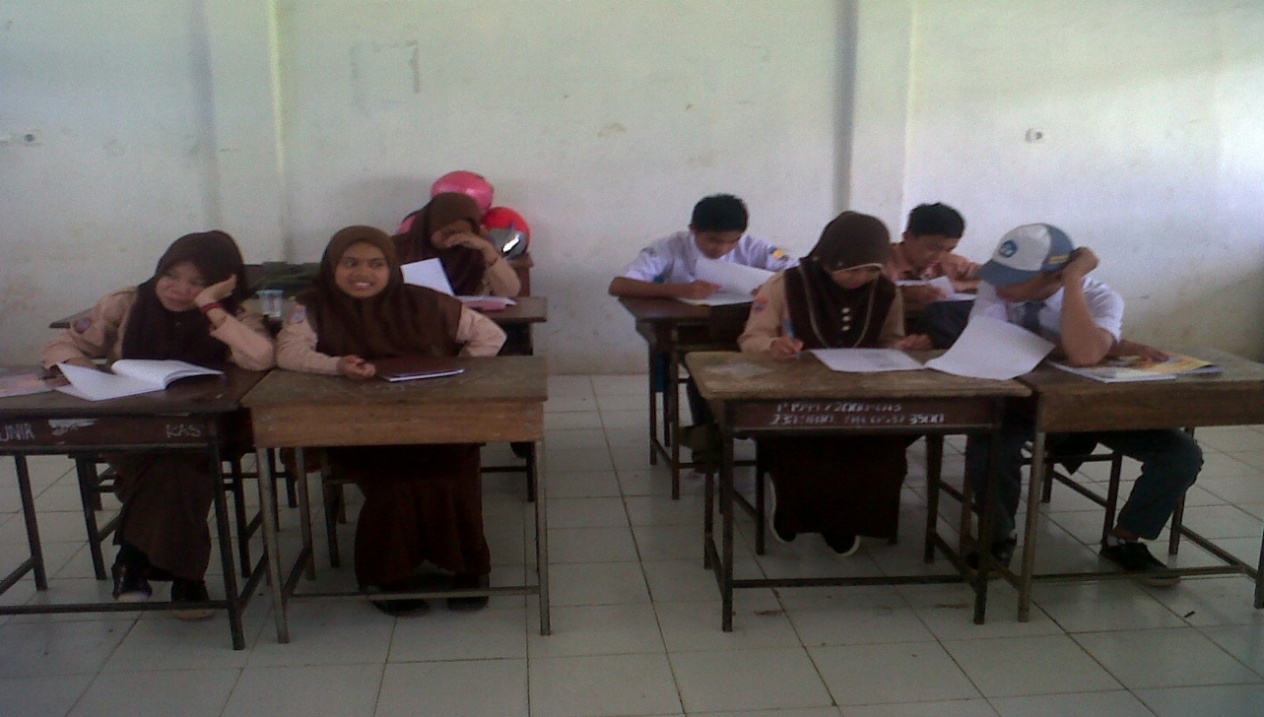 MENGIDENTIFIKASI, MERUMUSKAN MASALAH DAN MENENTUKAN SEBAB-SEBAB MASALAH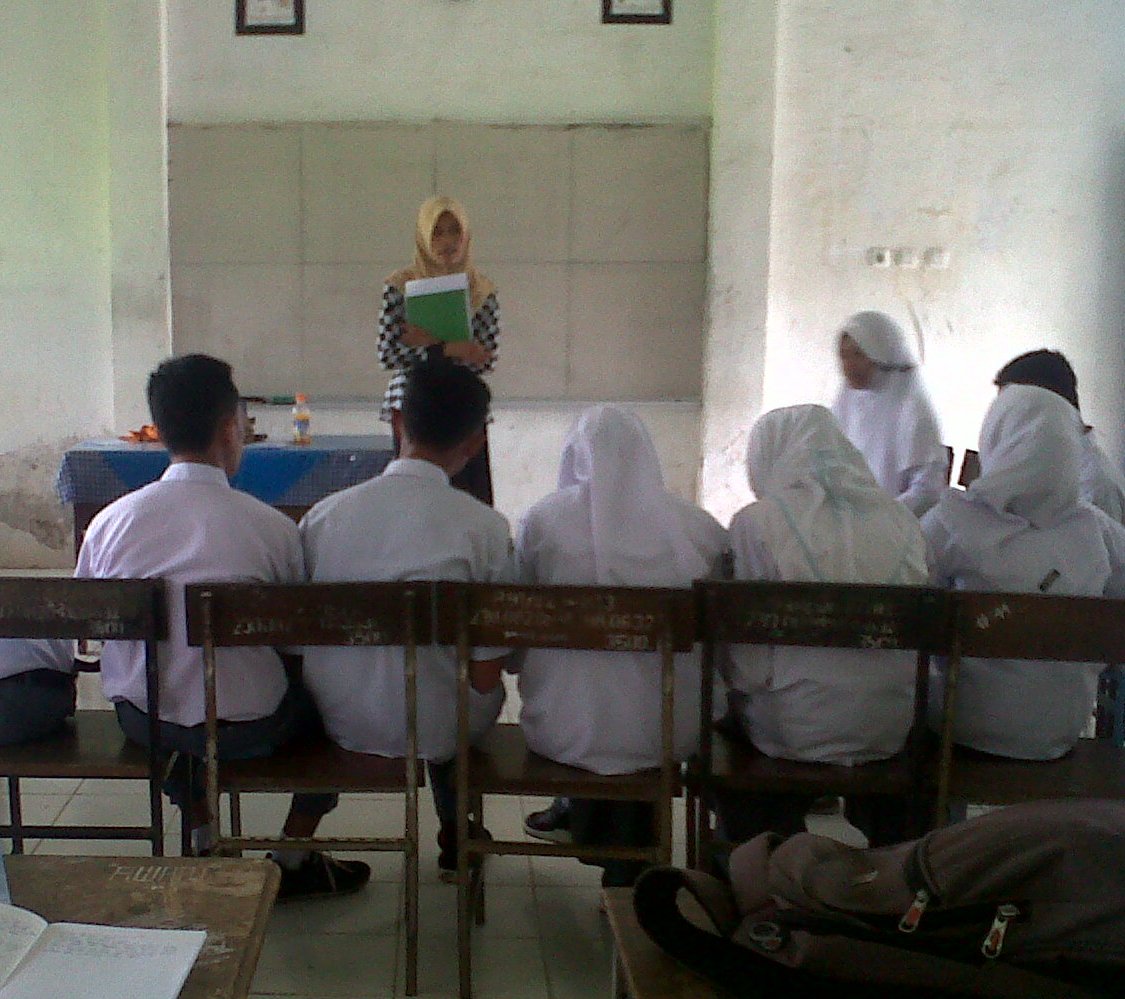 MENCARI, MENENTUKAN DAN MENGUJI KEUNTUNGAN DAN KERUGIAN ALTERNATIF PEMECAHAN MASALAH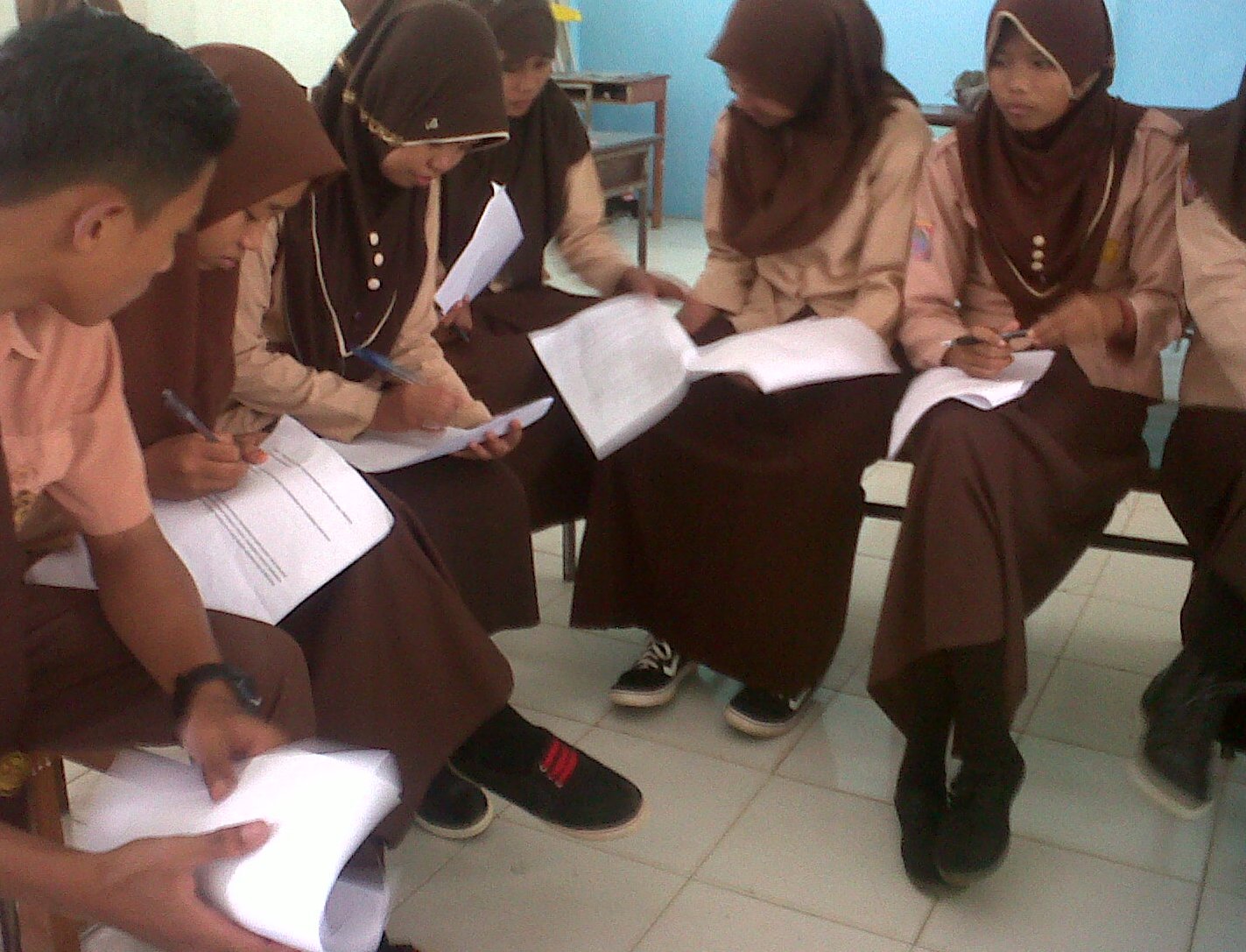 MEMILIH DAN MELAKSANAKAN ALTERNATIF PEMECAHAN MASALAH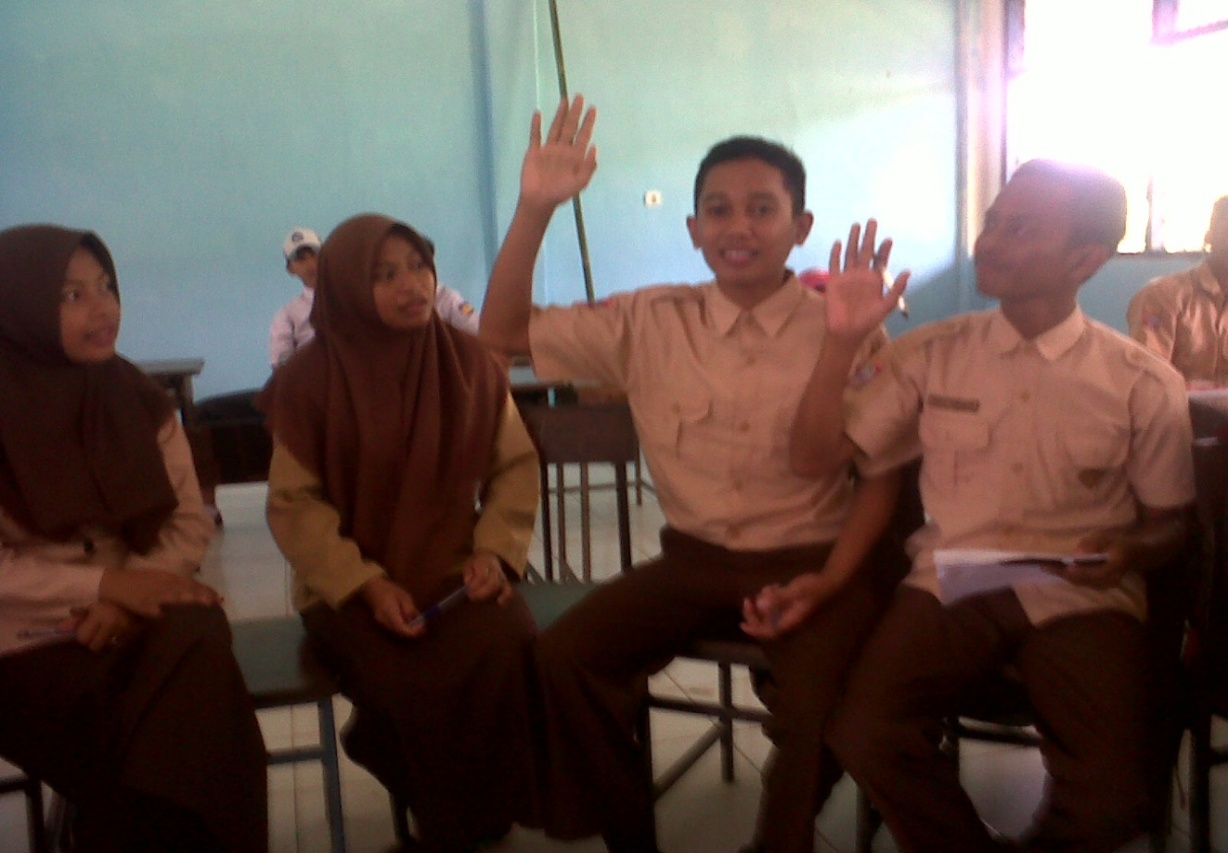 MELAKUKAN EVALUASI TERHADAP PELAKSANAAN ALTERNATIF PEMECAHAN MASALAH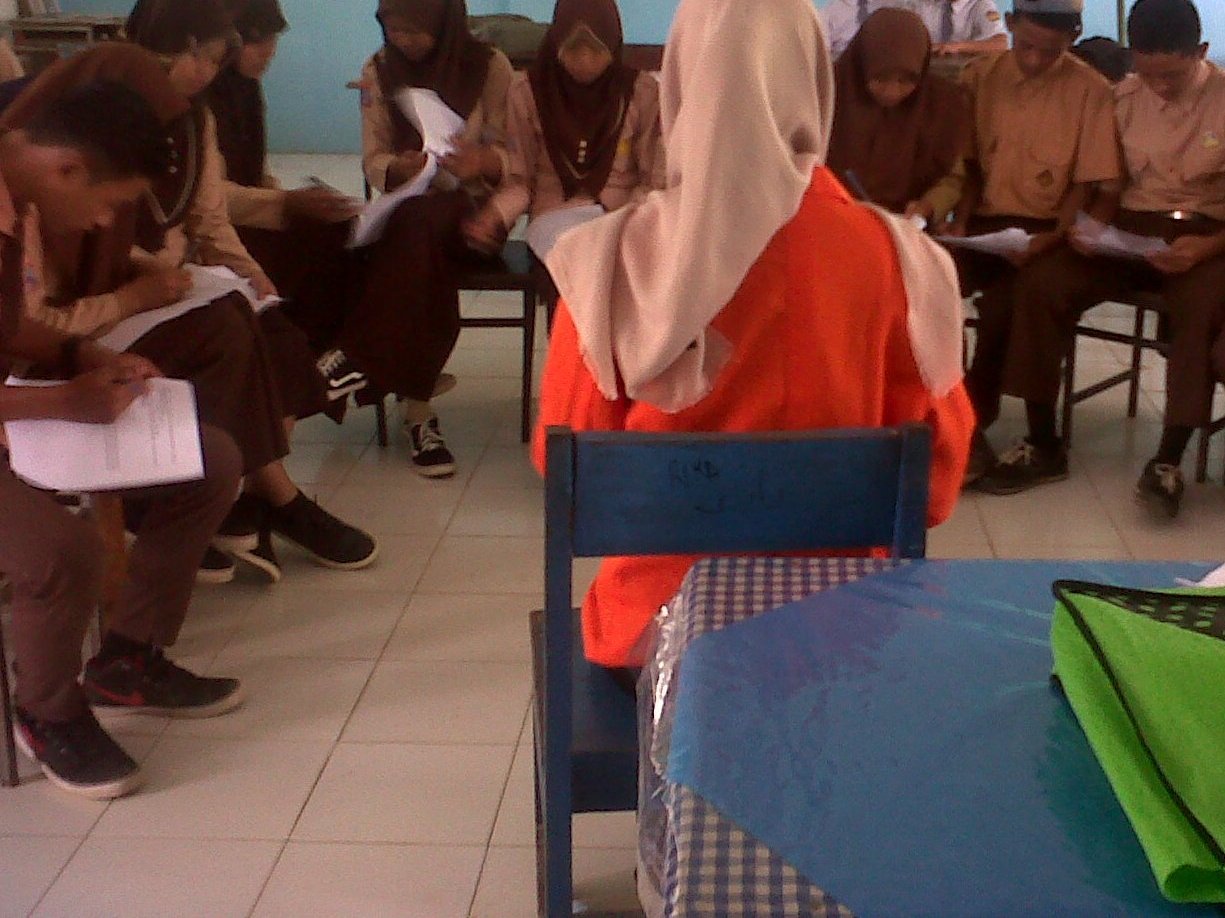 PELAKSANAAN POSTTEST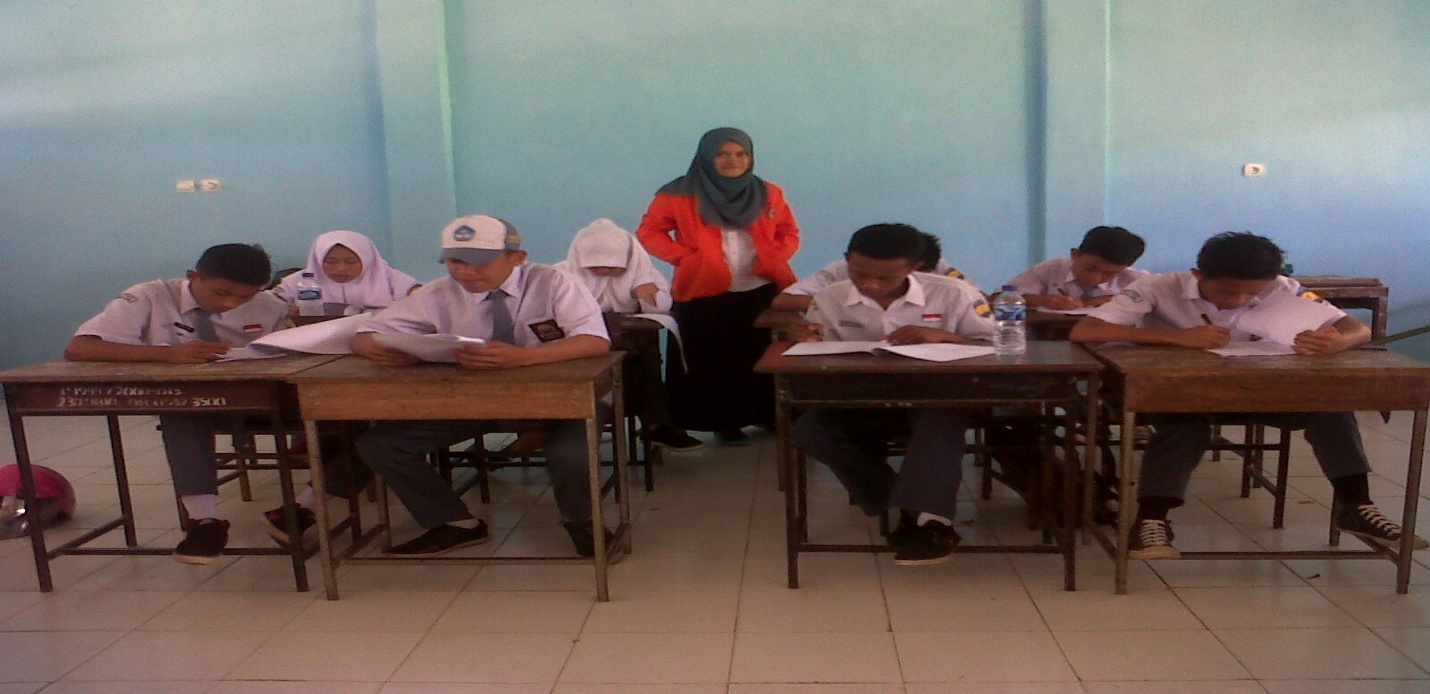 